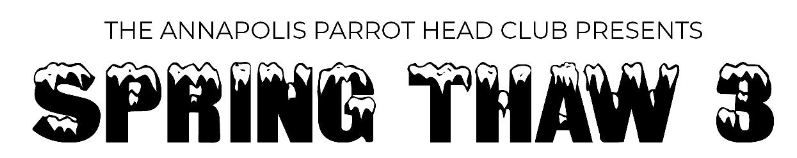 Benefiting The Barnett-Searing National Cancer Foundation1/7/2020Dear Friend:I am writing today to respectfully request your support this year as a silent auction donator for our event, “Spring Thaw” with proceeds being donated to the Barnett-Searing National Cancer Foundation. The event is being hosted by The Annapolis Parrot Head Club and is scheduled for Saturday, March 28, 2020 at The Columbian Center, 335 Governor Ritchie Hwy. in Severna Park, MD. Please consider donating a gift card, gift basket, tickets, etc. Anything will be greatly appreciated and helpful to our silent auction to aid in honoring the memories of Mary Barnett and Jennifer Searing and raising funds to help those affected by cancer.  The Annapolis Parrot Head Club is hosting an event to benefit the Barnett-Searing National Cancer Foundation on March 28, 2020 from 7 PM – 11 PM. The event will be held at The Columbian Center located at 335 Governor Ritchie Hwy, Severna Park, MD 21146. The event is going to be a casual, beachy, and laid back themed event with Maryland’s #1 Beach Party Band, The Nautical Wheelers. Their roots are Trop Rock and Island Music (especially Jimmy Buffett) but they also perform a variety of other styles from country (George Strait / Toby Keith, etc) to classic rock (Eagles / Crosby Stills Nash & Young, etc).  And let's not forget the Wheeler's tribute to Jerry Jeff Walker and the Gonzo Compadres. If you get tired of dancing, you can partake in several other activities. There will be plenty of food, beer, wine and soft drinks included in the ticket price. Check out and bid on the items at the Silent Auction to help raise funds for the BSNCF. We will have sports memorabilia, gift certificates, gift baskets, etc. Feeling competitive, play in one of the corn hole tournaments or play on the side boards for fun! Want to try your luck, come play on one of our two money wheels and buy some 50/50 raffle tickets. The Annapolis Parrot Head Club will also be selling jello shots and cook books. Here is additional information on the charity you will be supporting:Two friends started the Barnett-Searing National Cancer Foundation after watching their loved ones battle cancer.  Kevin Barnett lost his mother, Mary Barnett to Uterine Sarcoma and John Searing lost his sister, Jennifer Searing to Ovarian Sarcoma.  The Foundation’s mission is to support women of all ages affected by cancer and the loved ones that care for them through unexpected acts of kindness. REQUESTING GENERAL DONATIONS:Gift Baskets, Gift Cards, Tickets, Packages. Novelty Items·  Company Name will be displayed on Silent Auction DescriptionThank you in advance for helping to make this event a success and supporting your local community.   Sincerely,  Courtney BarnettCo-Chair, Spring Thaw443-286-3588cebarnett18@yahoo.comwww.bsncf.orgwww.annapolisparrotheadclub.com/springthaw